                                                             	        ПРОЄКТ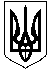 УКРАЇНАМАЛИНСЬКА МІСЬКА  РАДАЖИТОМИРСЬКОЇ ОБЛАСТІР І Ш Е Н Н ямалинської МІСЬКОЇ ради(___________сесія восьмого скликання)Від______2021 року №____Про проведення інвентаризації земель,розташованих за межами населених пунктівМалинської міської територіальної громадиВідповідно до п. 21 Перехідних положень Земельного кодексу України з дня набрання чинності Законом України «Про внесення змін до деяких законодавчих актів України щодо вирішення питання колективної власності на землю, удосконалення правил землекористування у масивах земель сільськогосподарського призначення, запобігання рейдерству та стимулювання зрошенню в Україні» землі колективних сільськогосподарських підприємств, що припинені (крім земельних ділянок, які на день набрання чинності зазначеним Законом перебували у приватній власності), вважаються власністю територіальних громад, на території яких вони розташовані.З метою одержання достовірної інформації та створення інформаційної бази щодо земель припинених КСП та ліквідованих сільських рад, які станом на 01.01.2021 р. не перебувають у приватній власності, та державній реєстрації  права комунальної власності на такі землі, керуючись ст.ст. 12, 122, 184, п.21 Перехідних положень Земельного кодексу України, ст.ст. 25, 35, 57 Закону України «Про землеустрій», ст. 26 Закону України «Про місцеве самоврядування в Україні», міська радаВ И Р І Ш И Л А: 1.  Надати дозвіл на розробку технічної документації із землеустрою щодо проведення інвентаризації земель колективної власності, які знаходяться за межами населених пунктів, для передачі у комунальну власність Малинській міській територіальній громаді, за виключенням земельних ділянок, які станом на 01.01.2021 перебували в приватній власності:  1.1 припиненого КСП «Україна» на території бувшої Українківської сільської ради; 1.2 припиненого КСП «Слобідське» на території бувшої Слобідської сільської ради;1.3 припиненого КСП «Зоря Полісся», КСП «Комунар»  на території бувшої Дібрівської сільської ради;1.4 припиненого КСП «Вишівське» на території бувшої Вишівської сільської ради;1.5 припиненого КСП ім. Ватутіна на території бувшої Нововоробївської сільської ради; 1.6 припиненого КС П ім. 1-го Травня на території бувшої Іванівської сільської ради; 1.7 припиненого КСП «Ворсівське» на території бувшої Ворсівської сільської ради; 1.8 припиненого ПКСО «Дружба» на території бувшої  Пиріжківської сільської ради; 1.9 припиненого КСП ім.Гагаріна на території бувшої Недашківської сільської ради; 1.10 припиненого КСП «Зоря» на території бувшої Будоворобївської сільської ради; 1.11 припиненого КСП «Світанок» на території бувшої Староворобївської сільської ради; 1.12 припиненого КСП «Горинське» на території бувшої Горинської сільської ради; 1.13 припиненого КСП «Луківське» на території бувшої Луківської сільської ради; 1.14 припиненого КСП «Джерело» на території бувшої Устинівської сільської ради;  1.15 припиненкого КСП «Малинівське» на території бувшої Малинівської сільської ради. 2. Доручити Малинському міському голові Олександру СИТАЙЛО укласти відповідні договори на розробку технічної документації із землеустрою з суб’єктами господарювання, що мають відповідні дозвільні документи на виконання зазначених робіт, розроблену технічну документацію із землеустрою подати для розгляду та затвердження Малинській міській раді. 3. Фінансування робіт пов’язаних з інвентаризацією земель здійснити за рахунок коштів міського бюджету Малинської міської територіальної громади. 4. Контроль за виконанням даного рішення покласти на постійну комісію з питань земельних відносин, природокористування, планування території, будівництва, архітектури.Міський голова                                                             Олександр СИТАЙЛОПавло ІВАНЕНКООлексій ВІЗІРЕНКОМихайло ПАРФІНЕНКО